Till Kommunstyrelsens möte 2021-04-12:Protokollsanteckning: Svar på motion av Andreas Exner (SD) och Kristian Silbvers (SD): Avveckla distributionscentralenVänsterpartiet anser att införandet av distributionscentralen i grund och botten är en positiv förändring som bidrar till att minska transporterna i staden. Därigenom kan distributionscentralen bidra till en bättre trafikmiljö, minskade utsläpp och ökad trafiksäkerhet i närheten av stadens verksamheter. Vi har däremot kunnat se att införandet av distributionscentralen (på kort eller längre sikt, det får framtiden utvisa) har lett till kostnadsökningar inom bland annat skola och äldreomsorg. För Vänsterpartiets del är det viktigt att kommunbidraget till dessa viktiga nämnder i så hög utsträckning som möjligt används direkt i verksamheten. I samband med Kommunfullmäktiges beslut om budget för 2021 hade Vänsterpartiet ett förslag om att Kommunstyrelsen tillsammans med berörda nämnder skulle utreda merkostnaderna för distributionscentralen med ambitionen att dessa ska hanteras centralt. Vi beklagar att en majoritet i Kommunfullmäktige, där Sverigedemokraterna ingick, valde att avslå detta yrkande.För Vänsterpartiet i KommunstyrelsenIda Legnemark och Stefan Lindborg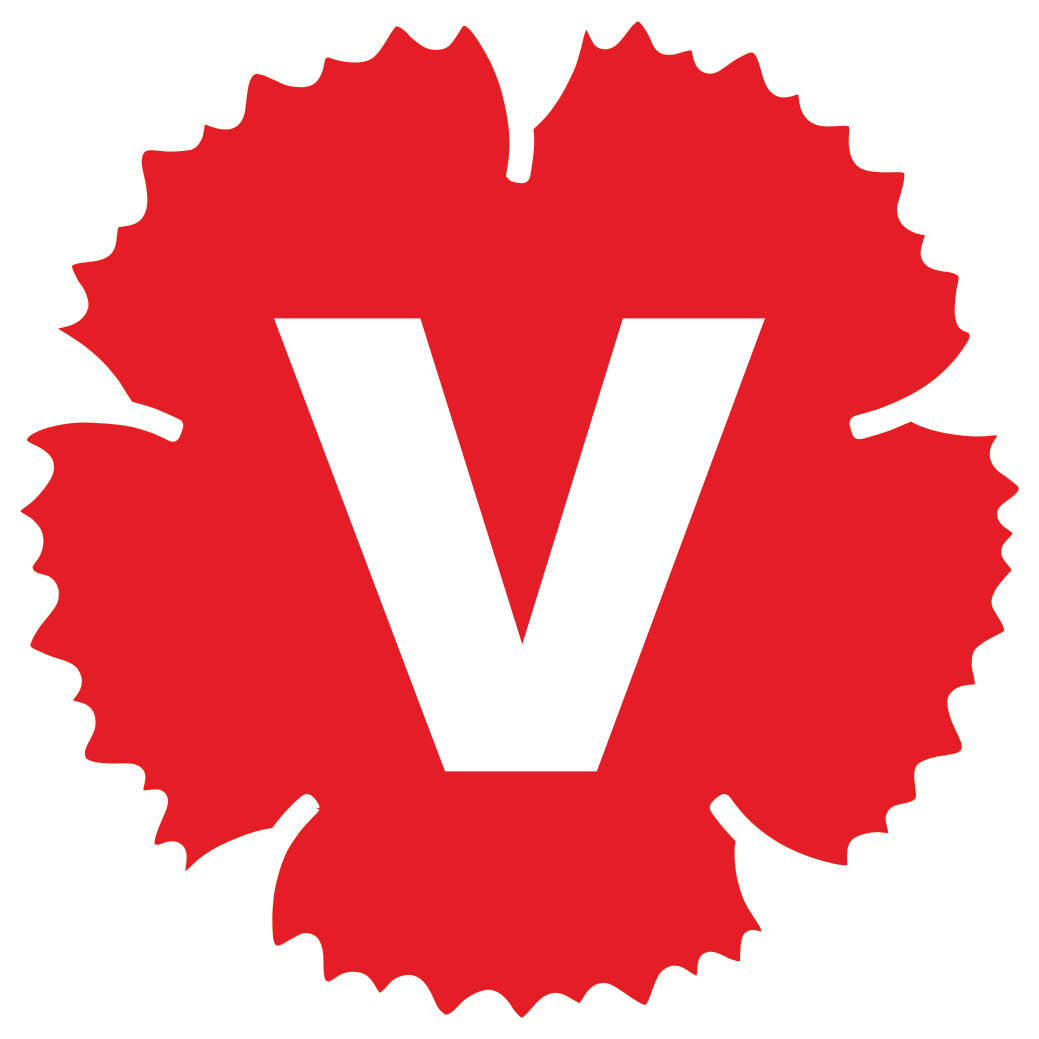 